РАСПОРЯЖЕНИЕО проекте решения Собрания депутатов Зеленогорского сельского поселения «О принятии Устава Зеленогорского сельского поселения Моркинского муниципального района Республики Марий Эл» и о назначении публичных слушаний по данному проекту решения в муниципальном образовании «Зеленогорское сельское поселение»В соответствии с Положением о публичных слушаниях в муниципальном образовании «Зеленогорское сельское поселение», в целях выявления общественного мнения по проекту решения Собрания депутатов Зеленогорского сельского поселения «О принятии Устава Зеленогорского сельского поселения Моркинского муниципального района Республики Марий Эл»:1. Разместить прилагаемый проект решения Собрания депутатов Зеленогорского сельского поселения «О принятии Устава Зеленогорского сельского поселения Моркинского муниципального района Республики Марий Эл» в информационно-телекоммуникационной сети «Интернет» - на портале Республики Марий Эл, расположенному по электронному адресу: http://mari-el.gov.ru/morki/zelenogorsk/.2. Назначить публичные слушания по теме: «О принятии Устава Зеленогорского сельского поселения Моркинского муниципального района Республики Марий Эл» на 6 августа 2019 года в 15 ч. 00 мин. в Администрации муниципального образования «Зеленогорское сельское поселение».3. Предложения по проекту решения Собрания депутатов Зеленогорского сельского поселения «О принятии Устава Зеленогорского сельского поселения Моркинского муниципального района Республики Марий Эл» направляются в письменном виде до 17 часов 00 минут 5 августа 2019 года по адресу: Республика Марий Эл, Моркинский район, п.Зеленогорск, ул. Кооперативная, д.10.4. Настоящее распоряжение вступает в силу после его обнародования.Приложение 1к распоряжению Главы муниципального образования «________________» от _________2019 года № ____РЕШЕНИЕПРОЕКТ____________ сессия	   		                             от __ июля 2019 года третьего созыва	        № __О принятии Устава Зеленогорского сельского поселения Моркинского муниципального района Республики Марий ЭлВ соответствии с Федеральным законом от 06.10.2003 № 131-ФЗ «Об общих принципах организации местного самоуправления в Российской Федерации», Законом Республики Марий Эл от 26.12.2017 № 65-З «О внесений изменений в отдельные законодательные акты Республики Марий Эл», Законом Республики Марий Эл от 31.05.2007 № 25-З «О реализации полномочий Республики Марий Эл в области муниципальной службы», Законом Республики Марий от 04.03.2005 №3-З «О регулировании отдельных отношений, связанных осуществлением местного самоуправления в Республике Марий Эл», Собрание депутатов Зеленогорского сельского поселения р е ш и л о:1. Утвердить Устав Зеленогорского сельского поселения Моркинского муниципального района Республики Марий Эл.2. Признать утратившими силу Устав муниципального образования «Зеленогорское сельское поселение», утвержденный решением Собрания депутатов _______________________от ___________ года ______.3. Признать утратившими силу решения Собрания депутатов ________________ от: – _________ года № ______ «О внесении изменений и дополнений в Устав муниципального образования «Зеленогорское сельское поселение»;-(прописать)---.3.Обнародовать настоящее решение и разместить в информационно- телекоммуникационной сети « Интернет» на портале Республики Марий Эл, расположенному по электронному адресу: (прописать).            4. Настоящее решение вступает в силу после его обнародования.«Зеленогорск ял кундем» муниципальный образованийындепутатше–влакын Погынжо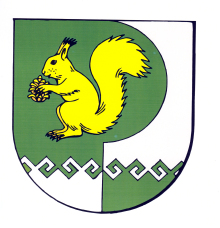 Собрание депутатов    муниципального образования  «Зеленогорское сельское поселение» № 1003 июля 2019 годаГлава муниципального образования      «Зеленогорское сельское поселение»                                                                           Гранатова Н.В.Глава муниципального образования      «___________________»                                                                           _______________